ПРОЄКТ № 2383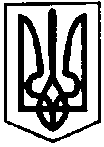 ПЕРВОЗВАНІВСЬКА СІЛЬСЬКА РАДАКРОПИВНИЦЬКОГО РАЙОНУ  КІРОВОГРАДСЬКОЇ ОБЛАСТІ___________ СЕСІЯ ВОСЬМОГО  СКЛИКАННЯРІШЕННЯвід  «  »              2023 року                                                                              № с. ПервозванівкаПро затвердження проєкту землеустрою щодо відведення земельної ділянки в оренду гр. Гарбузу Олександру ВалентиновичуКеруючись ст. ст. 12, 36, 121, 122, 123,124, 125, 126 Земельного Кодексу України, ст. 26 Закону України «Про місцеве самоврядування в Україні», ст. ст. 19, 30, 50 Закону України «Про землеустрій», Законом України «Про державну реєстрацію речових прав на нерухоме майно та їх обтяжень», Законом України «Про внесення змін до деяких законодавчих актів України щодо вдосконалення системи управління та дерегуляції у сфері земельних відносин» від 28.04.2021 року №1423-IX, Законом України «Про внесення змін до деяких законодавчих актів України щодо відновлення системи оформлення прав оренди земельних ділянок сільськогосподарського призначення та удосконалення законодавства щодо охорони земель» від 19.10.2022 року № 2698-IX, розглянувши проєкт землеустрою та заслухавши заяву гр. Гарбуза Олександра Валентиновича від 12.10.2023 року, сільська радаВИРІШИЛа:1.Затвердити проєкт землеустрою щодо відведення земельної ділянки в оренду гр. Гарбузу Олександру Валентиновичу на 49 (сорок дев’ять) років   загальною площею 0,3575 га, у тому числі: ріллі – 0,3575 га для городництва (код КВЦПЗД – 01.07) кадастровий номер земельної ділянки 3522586600:51:000:0413 із земель сільськогосподарського призначення, за рахунок земель запасу, що перебувають у комунальній власності розташованої за межами населеного пункту на території Первозванівської сільської ради Кропивницького району, Кіровоградської області.2.Передати в оренду гр. Гарбузу Олександру Валентиновичу терміном на 49 (сорок дев’ять) років земельну ділянку загальною площею 0,3575 га, у тому числі: ріллі – 0,3575 га для городництва (код КВЦПЗД – 01.07) кадастровий номер земельної ділянки 3522586600:51:000:0413 із земель сільськогосподарського призначення, за рахунок земель запасу, що перебувають у комунальній власності розташованої за межами на території Первозванівської сільської ради Кропивницького району, Кіровоградської області.3.Встановити орендну плату за земельну ділянку в розмірі 3 (три) відсотки від нормативної грошової оцінки землі в рік.4.Уповноважити сільського голову Первозванівської сільської ради МУДРАК Прасковію Петрівну укласти відповідний договір оренди землі.5.Гр. Гарбузу Олександру Валентиновичу провести державну реєстрації права оренди в порядку встановленому чинним законодавством України, надати один примірник договору до Первозванівської сільської ради.6.Контроль за виконанням даного рішення покласти на постійну комісію з питань бюджету, фінансів, соціально-економічного розвитку, інвестиційної політики, законності, діяльності ради, депутатської етики, регуляторної політики, регламенту, регулювання земельних відносин, містобудування, комунальної власності, промисловості, будівництва, транспорту, енергетики, зв’язку, сфери послуг та житлово-комунального господарства.Сільський голова                                                              Прасковія МУДРАК